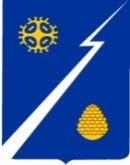 Ханты-Мансийский автономный округ – Югра (Тюменская область)Нижневартовский районАдминистрация  городского поселения ИзлучинскПОСТАНОВЛЕНИЕОт 14.03.2024       					                                              № 90пгт. ИзлучинскВ соответствии со статьей 14 Федерального закона Российской Федерации от 06.10.2003 № 131-ФЗ «Об общих принципах организации местного          самоуправления в Российской Федерации», в целях сохранения и развития    самобытной национальной русской культуры, создания условий для реализации мер, направленных на гармонизацию межнациональных отношений, организации активного, содержательного досуга для населения: 	1. Провести 17 марта 2024 года народные гуляния, посвященные  Масленице, на территории поселения. 	2. Утвердить:	состав организационного комитета по подготовке и проведению народных гуляний, посвященных Масленице, на территории поселения согласно приложению 1;	план по подготовке и проведению народных гуляний, посвященных Масленице, на территории поселения согласно приложению 2;	схему размещения объектов на месте проведения народных гуляний                на территории пгт. Излучинск согласно приложению 3;	смету расходов на подготовку и проведение народных гуляний,                       посвященных Масленице, на территории поселения согласно приложению 4.	3. Отделу по гражданской обороне и обеспечению общественной        безопасности администрации поселения, исполняющему обязанности директора МБОУ    «Излучинская ОСШУИОП № 1 с углубленным изучением отдельных предметов» И.М. Басырову, директору муниципального автономного учреждения «Межпоселенческая библиотека» Нижневартовского района А.И. Князьковой, исполняющему обязанности директора муниципального автономного учреждения дополнительного образования «Спектр» О.Г. Дуровой, исполняющему обязанности директора муниципального казенного учреждения «Культурно-досуговый центр «Респект» Ю.В. Сосниной, директору муниципального автономного учреждения «Спортивная школа Нижневартовского района»            А.В. Жаркову, директору районного муниципального автономного учреждения «Межпоселенческий культурно – досуговый комплекс «Арлекино»                Н.В. Халевиной (далее – руководители учреждений, осуществляющих деятельность на территории поселения) обеспечить на объектах, задействованных для проведения мероприятий, выполнение требований:к антитеррористической защищенности объектов (территорий),                    установленных для соответствующих категорий сферы деятельности,                   и находящихся в собственности или принадлежащих на ином законном                     основании;правил противопожарного режима, утвержденных постановлением   Правительства Российской Федерации от 16.09.2020 № 1479 «Об утверждении Правил противопожарного режима в Российской Федерации». 4. Отделу организации деятельности, информационной политики             и общественных связей администрации поселения (Д.Я. Бурич) обеспечить   информационное сопровождение мероприятий в средствах массовой информации и на  официальном сайте органов местного самоуправления поселения.5. Управлению по экономике и финансам администрации поселения      (Е.А. Нестерова) оплатить расходы за счет утвержденной сметы расходов              на 2024 год согласно приложению 4.6. Контроль за выполнением постановления оставляю за собой.Глава администрации поселения	                Е.С. ПаппПриложение 1 к постановлениюадминистрации поселенияот 14.03.2024 № 90Составорганизационного комитета по подготовке и проведению народных гуляний, посвященных Масленице, на территории поселенияПлан по подготовке и проведению народных гуляний, посвященных Масленице, на территории поселения Схема размещения объектов на месте проведения народных гулянийна территории пгт. Излучинск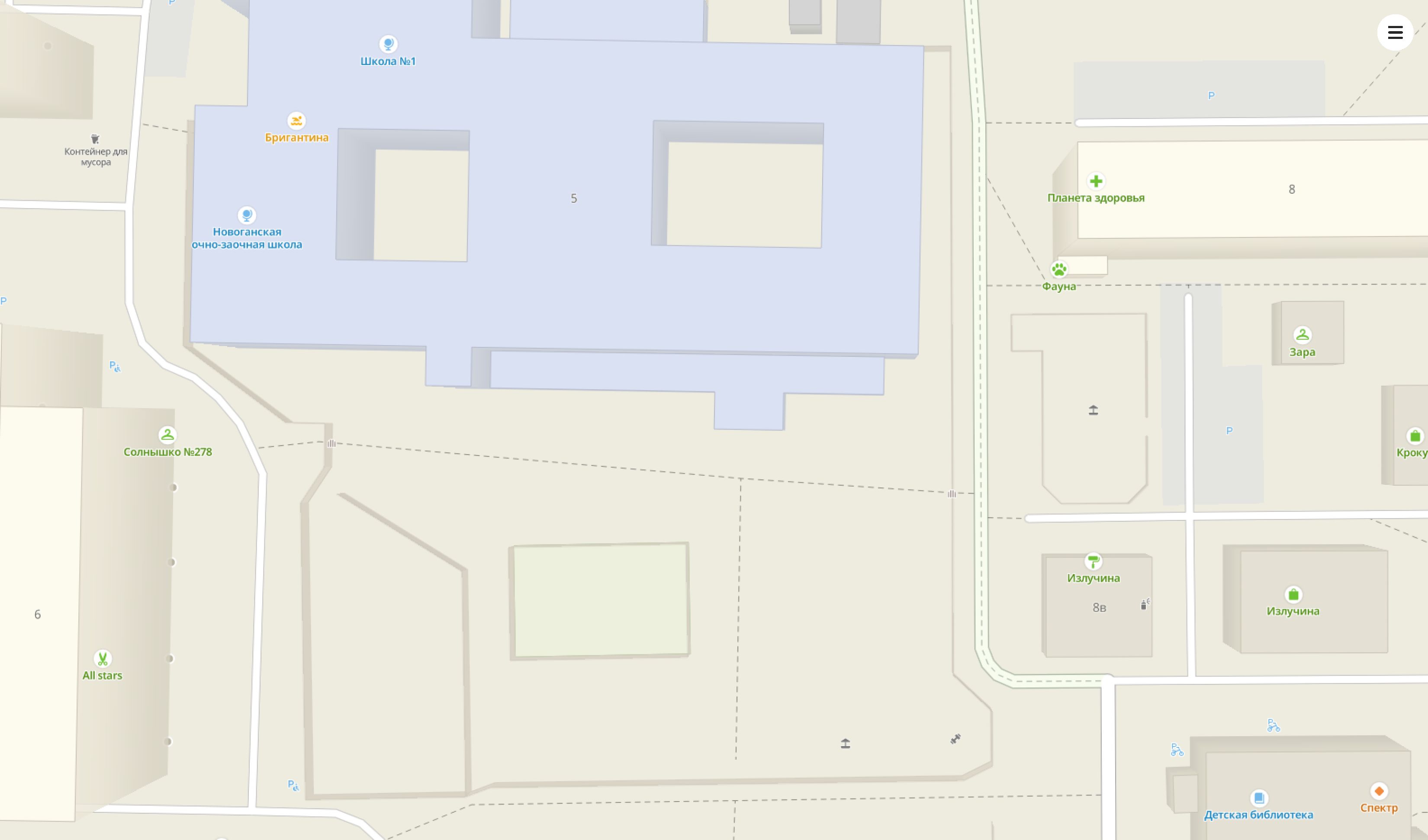 	31 – Музыкальная сцена2 – Развлекательная программа3 – Игровые площадки4 – Чучело Масленицы5 – Пункт выдачи блинов и горячего чая6 – Выездная торговля предпринимателейСМЕТА РАСХОДОВна подготовку и проведение народных гуляний, посвященных Масленице, на территории поселения Увеличение стоимости прочих оборотных запасов (материалов): 12280,00 руб. в т.ч.:1.1. Поставка материала для изготовления «Чучело Масленица»: 1 шт. *    12280,00 = 12280,00 руб. 2. Прочие работы и услуги: 37 950,00 руб., в т.ч.:2.1. Организация питания: Блины со сгущенкой, вареньем, медом: 500 чел.* 50,00 руб. =                  25000,00 руб.Чай с сахаром и лимоном: 500 чел. * 14,00 руб. = 7000,00Сушки с маком: 300 чел.*12,00 руб.= 3600,00 руб.Конфеты (ассорти): 5 кг.*470,00 руб. = 2350,00 руб.  ИТОГО: 50230 (пятьдесят тысяч двести тридцать) рублей, 00 копеек.О подготовке и проведении   народных гуляний, посвященных Масленице, на территории поселенияПредседатель организационного комитета:Папп Елена Станиславовна–глава администрации поселения Сопредседательорганизационного комитета:Заводская Ирина Витальевна–глава поселения (по согласованию)Члены организационного комитета:БасыровИльнур МинниахметовичБурыловАртем Юрьевич––исполняющий обязанности директора МБОУ «Излучинская ОСШУИОП № 1         с углубленным изучением отдельных предметов» (по согласованию)директор АО «ЮТЭК – Нижневартовский район» (по согласованию)БуричДенис ЯрославовичДуроваОльга Геннадьевна––начальник отдела организации деятельности, информационной политики и общественных связей администрации поселенияисполняющий обязанности директора МАУ ДО «Спектр» (по согласованию)ДорофеевФедор ЛеонидовичГладкаяСветлана ГеннадиевнаЖарковАлексей Владимирович КнязьковаАлла Ивановна КузнецоваНадежда Васильевна–––––командир общественной организации «Народная дружина гп. Излучинск          «Излучинский казачий патруль» (по согласованию)специалист-эксперт службы жилищно-коммунального хозяйства и дорожной деятельности отдела благоустройства, земельных и имущественных отношений администрации поселениядиректор МАУ «Спортивная школа              Нижневартовского района» (по согласованию)директор МАУ «МБ» НВР (по  согласованию) руководитель Местной молодежной общественной организации добровольцев              (волонтеров) Нижневартовского района «Рука помощи» (по согласованию)МаловаЮлия ГеоргиевнаПинигина Елена Вадимовна––исполняющий обязанности директора    МКУ «Партнер»главный специалист отдела технического обеспечения ОМСУ МКУ «Партнер»СаргиновОлег ВячеславовичСоснинаЮлия Васильевна––наказной атаман некоммерческой организации «Хуторское казачье общество               «Излучинск» (по согласованию)исполняющий обязанности директора МКУ «КДЦ «Респект»ХалевинаНадежда Владимировна–директор РМАУ «МКДК «Арлекино»      (по согласованию)Приложение 2 к постановлениюадминистрации поселенияот 14.03.2024 № 90 №п/пНаименование мероприятияДата и местопроведенияОтветственныйисполнитель/соисполнительРаздел 1. Организационные мероприятияРаздел 1. Организационные мероприятияРаздел 1. Организационные мероприятияРаздел 1. Организационные мероприятияИзготовление и размещение афиш                               о проведении народных гулянийв срок до 16.03.2024пгт. Излучинск,с. БольшетарховоД.Я. Бурич, начальник отдела организации деятельности, информационной  политики и общественных связей администрации поселения,Ю.В. Соснина, исполняющий обязанности директора МКУ «КДЦ «Респект»Проведение работ по расчистке снега на территории проведения народных гулянийв срок до 16.03.2024пгт. Излучинск,с. БольшетарховоИ.М. Басыров,  исполняющий обязанности директора МБОУ «Излучинская ОСШ № 1 с углубленным изучением отдельных предметов» (по согласованию),С.Г. Гладкая, специалист-эксперт службы жилищно-коммунального хозяйства и дорожной деятельности отдела благоустройства, земельных и имущественных отношений администрации поселения,А.С. Зименс, документовед вспомогательного отдела МКУ «Партнер»Обеспечение электроподключения оборудования, звукотехнической аппаратуры,  организация работы дежурного электрика17.03.202410.00 пгт. Излучинск,территория МБОУ «Излучинская ОСШУИОП № 1А.Ю. Бурылов, директор АО «ЮТЭК – Нижневартовский район» (по согласованию), И.М. Басыров,  исполняющий обязанности директора МБОУ «Излучинская ОСШ № 1 с углубленным изучением отдельных предметов» (по согласованию)Организация работы выездной торговли17.03.2024с 11.00 до 16.00 пгт. Излучинск,территория МБОУ «Излучинская ОСШУИОП № 1Д.Я. Бурич, начальник отдела организации деятельности, информационной  политики и общественных связей администрации поселенияОрганизация охраны общественного правопорядка, безопасности дорожного движения, пожарной безопасности в период   проведения мероприятий17.03.2024пгт. Излучинск,с. БольшетарховоА.Г. Колпиков, начальник отдела полиции № 1 (дислокация гп. Излучинск) МО МВД России «Нижневартовский» (по согласованию),Е.В. Пинигина, главный специалист отдела технического обеспечения ОМСУ МКУ «Партнер», О.В. Саргинов, наказной атаман некоммерческой организации «Хуторское казачье общество «Излучинск»  (по согласованию),Ф.Л. Дорофеев, командир общественной организации «Народная дружина           гп. Излучинск «Излучинский казачий патруль» (по согласованию)Оказание содействия администрации поселения в проведении народных гуляний;Организация работы автотранспорта в     период проведения мероприятий17.03.2024пгт. Излучинск,с. БольшетарховоЮ.Г. Малова, исполняющий обязанности директора МКУ «Партнер»Раздел 2. Культурно-массовые и спортивные мероприятия пгт. ИзлучинскРаздел 2. Культурно-массовые и спортивные мероприятия пгт. ИзлучинскРаздел 2. Культурно-массовые и спортивные мероприятия пгт. ИзлучинскРаздел 2. Культурно-массовые и спортивные мероприятия пгт. ИзлучинскПроведение народных гуляний «Широкая       Масленица»17.03.2024с 12.00 до 15.00 народные гуляния;14.00 – 15.00звучание музыкальных фонограмм)пгт. Излучинск,территория МБОУ «Излучинская ОСШУИОП № 1Д.Я. Бурич, начальник отдела организации деятельности, информационной  политики и общественных связей администрации поселения,Н.В. Халевина, директор РМАУ «МКДК «Арлекино» (по согласованию),И.М. Басыров,  исполняющий обязанности директора МБОУ «Излучинская ОСШ № 1 с углубленным изучением отдельных предметов» (по согласованию),О.Г. Дурова, исполняющий обязанности              директора МАУДО «Спектр» (по согласованию) (по согласованию)Развлекательная программа «Масленичные  потехи»: викторина, заклички, игры. Мобильная передвижная выставка на базе КИБО 17.03.202412.00 – 14.00пгт. Излучинск,территория Дворец спорта Югра А.И. Князькова, директор МАУ «МБ»   (по согласованию)Проведение спортивных состязаний «Русские забавы», организация пункта выдачи блинов17.03.202412.00 – 14.00пгт. Излучинск,территория Дворец спорта ЮграА.В. Жарков, директор МАУ «Спортивная школа Нижневартовского района» (по согласованию)Работа детской игровой площадки, ростовых кукол, организация пункта выдачи блинов17.03.202412.00 – 14.00пгт. Излучинск,территория МБОУ «Излучинская ОСШУИОП № 1О.Г. Дурова, исполняющий обязанности              директора МАУДО «Спектр» (по согласованию) (по согласованию),Н.В. Кузнецова, руководитель Местной молодежной общественной организации добровольцев (волонтеров) Нижневартовского района «Рука помощи»                     (по согласованию),Д.Я. Бурич, начальник отдела организации деятельности, информационной  политики и общественных связей администрации поселенияРабота выездной торговли17.03.202411.00 – 15.00 пгт. Излучинск,территория МБОУ «Излучинская ОСШУИОП № 1Д.Я. Бурич, начальник отдела организации деятельности, информационной  политики и общественных связей администрации поселенияРаздел 3. Культурно-массовые и спортивные мероприятия с. БольшетарховоРаздел 3. Культурно-массовые и спортивные мероприятия с. БольшетарховоРаздел 3. Культурно-массовые и спортивные мероприятия с. БольшетарховоРаздел 3. Культурно-массовые и спортивные мероприятия с. Большетархово1.Народные гуляния «Масленица широкая»17.03.202412.00МКУ «КДЦ «Респект»Ю.В. Соснина, исполняющий обязанности директора МКУ «КДЦ «Респект»Раздел 4. Культурно-массовые мероприятия д. ПасолРаздел 4. Культурно-массовые мероприятия д. ПасолРаздел 4. Культурно-массовые мероприятия д. ПасолРаздел 4. Культурно-массовые мероприятия д. Пасол1.Масленичные посиделки «Под горячие длины»17.03.202416.00д. Пасол, сельский клуб Р.М. Саидов, заведующий СК д. Пасол (по согласованию)Приложение 3 к постановлениюадминистрации поселенияот 14.03.2024 № 90 Приложение 4 к постановлениюадминистрации поселенияот 14.03.2024 № 90